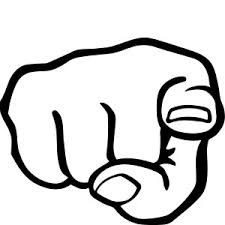 Trouwe God,We kijken naar de werelden zien wat goed is voor onszelf.Te snel wijzen we met ons vingertjenaar de fouten van anderen. Te laat zien we soms indat we zelf ook dingen verkeerd doen. Leer ons eerlijk in de spiegel kijken, zodat we de wereld beter makendoor zelf beter te worden. AmenTrouwe God,We kijken naar de werelden zien wat goed is voor onszelf.Te snel wijzen we met ons vingertjenaar de fouten van anderen. Te laat zien we soms indat we zelf ook dingen verkeerd doen. Leer ons eerlijk in de spiegel kijken, zodat we de wereld beter makendoor zelf beter te worden. AmenTrouwe God,We kijken naar de werelden zien wat goed is voor onszelf.Te snel wijzen we met ons vingertjenaar de fouten van anderen. Te laat zien we soms indat we zelf ook dingen verkeerd doen. Leer ons eerlijk in de spiegel kijken, zodat we de wereld beter makendoor zelf beter te worden. AmenTrouwe God,We kijken naar de werelden zien wat goed is voor onszelf.Te snel wijzen we met ons vingertjenaar de fouten van anderen. Te laat zien we soms indat we zelf ook dingen verkeerd doen. Leer ons eerlijk in de spiegel kijken, zodat we de wereld beter makendoor zelf beter te worden. AmenTrouwe God, We kijken naar de werelden zien wat goed is voor onszelf.Te snel wijzen we met ons vingertjenaar de fouten van anderen. Te laat zien we soms indat we zelf ook dingen verkeerd doen. Leer ons eerlijk in de spiegel kijken, zodat we de wereld beter makendoor zelf beter te worden. AmenTrouwe God,We kijken naar de werelden zien wat goed is voor onszelf.Te snel wijzen we met ons vingertjenaar de fouten van anderen. Te laat zien we soms indat we zelf ook dingen verkeerd doen. Leer ons eerlijk in de spiegel kijken, zodat we de wereld beter makendoor zelf beter te worden. Amen